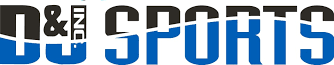 SWIMMER’S NAME: __________________________   PARENT’S NAME: __________________________PHONE NUMBER: ___________________________     Date:  ____________________________________  ** REQUIRED ITEMTEAM SUIT:										 ** FEMALE: $55	Speedo Endurance Flyback – Full Coverage w/Logo    819016** MALE Brief: $33			Speedo Endurance w/Logo   805012** MALE Jammer: $41			Speedo Endurance w/Logo   805012 MALE Solid Mesh Dragsuit: $37 	Speedo w/Logo     705896FEMALE TEAM POLO w/LOGO: $29                MALE TEAM POLO w/LOGO: $29       712ps/715ps   TEAM WARM-UP: 	Speedo – Tech Warm Up 				Jacket: First Name: _____________________________________**Speedo Teamster 35L Backpack	       $64   First and Last Name: __________________________Deadline is August 28th	    Size:   22  24   26   28  30   32  34   36     38   40    Qty:Size:24262830323436Qty:Size:24262830323436Qty:Size:26283032343638Qty:    Size:     S    M     L     XL   Size:      S    M     L    XL    Qty:   Qty:Warm-upw/Logo & Name Circle OneMale        FemaleCircle OneMale        FemaleCircle OneMale        FemaleCircle OneMale        FemaleCircle OneMale        FemaleCircle OneMale        FemaleCircle OneMale        FemaleCircle OneMale        FemaleCircle OneMale        FemaleCircle OneMale        FemaleCircle OneMale        Female**Jacket $74XSSMLXL Pants $56XSS MLXL